AddressAddress 1TownPost Code3rd June 2013Dear Parents/Carers,We are pleased to give you details of our Headstart Day which is on Wednesday 3rd July 2013 from 9:00 – 14:50.This will be an opportunity for children to get to know the school and to meet their Head of Year and their tutors.They will be greeted in the playground by some of our present Year 7 students, their Head of Year and their tutors, who will look after them all day.  Please make sure they have a pen or pencil with which to write.  They should wear their school uniform (if they do not have school uniform they should be in polo shirt and trousers) with trainers.The students will break for lunch about 12 noon.  They should bring at least £2.50 for their meal unless entitled to have it free of charge.  Alternatively, they may bring a packed lunch, which they will be able to eat in the dining room.  Any students in receipt of free school meals should bring a note on the day from you to indicate this.  Of course, where necessary, they should have enough bus or train fare.  We hope that your child has an enjoyable day with us and we look forward to meeting them on Wednesday, 3rd July.Yours sincerely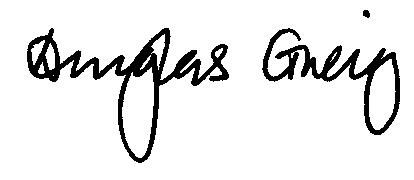 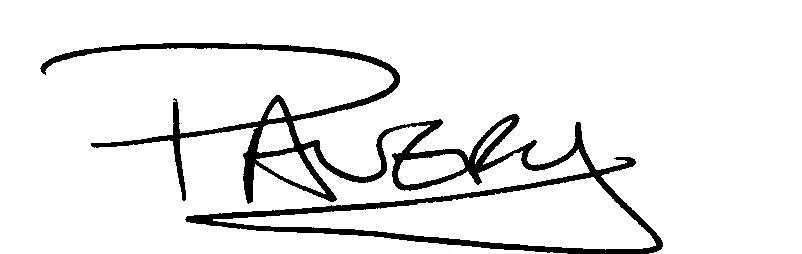 Douglas Greig				Paul Avery Acting Head Teacher			Deputy Head